Supplementary Materials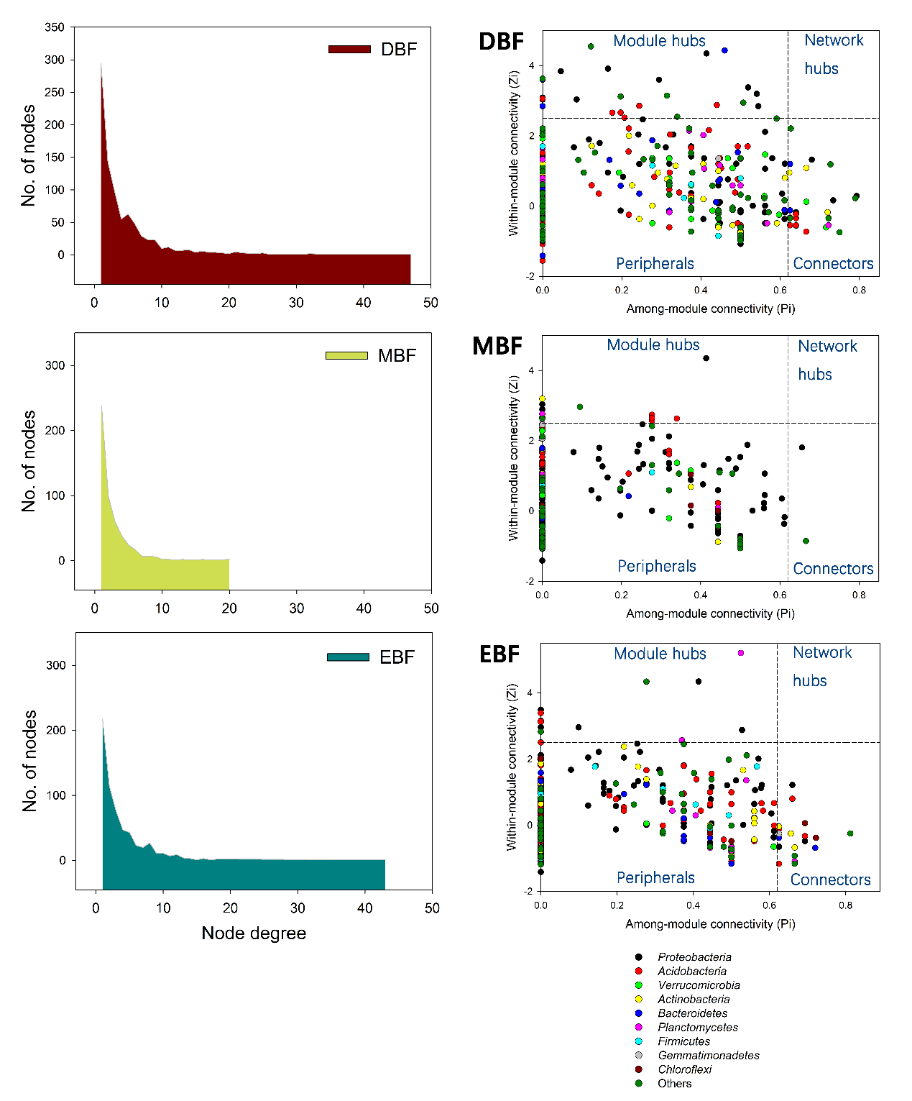 Figure S1. Left panel: Distribution of node degree. Node degree is the number of links that a node shares with others. DBF: the deciduous broad-leaved forest. MBF: the mixed deciduous-evergreen broad-leaved forest. EBF: the evergreen broad-leaved forest. For the network of MBF, node degree is limited to a maximum of 20, whereas for the network of DBF, more than 20 nodes have the degree > 20. Right panel: Plots of the within-module connectivity (Zi) and the among-module connectivity (Pi). Keystone taxa were selected based on the values of Zi and Pi: network hubs (Zi > 2.5, Pi > 0.62), module hubs (Zi > 2.5, Pi ≤ 0.62), connectors (Zi ≤ 2.5, Pi > 0.62) and peripherals (Zi < 2.5, Pi < 0.62). Each dot indicates a node. Different colors indicate different bacterial phyla.Table S1. Summary of canopy tree species (those trees with diameter at breast height > 5 cm) and their growth habit (deciduous or evergreen) in the three subtropical broad-leaved forests. Table S2. Dissimilarity of soil bacterial communities among vegetation types. Bold values indicate P < 0.01.*Three nonparametric statistical tests: the multi-response permutation procedure (MRPP), the non-parametric multivariate analysis of variance (Adonis), and the analysis of similarity (ANOSIM).† Bold values indicate significance at the P < 0.01 level.Table S3. Comparisons of relative abundances of the most abundant bacterial genera (relative abundance > 0.50%) among vegetation types. *Different letters next to values (mean±standard deviation, n = 9) indicate significant differences (P < 0.05, one-way ANOVA, Tukey HSD).Table S4. Bacterial indicator genera of the three vegetation types, based on the threshold that specificity > 0.8 and fidelity = 1.0.Table S5. Topological properties of the meta-network and three vegetation type-specific networks and their corresponding random networks. Table S6. Taxonomy of bacterial keystone taxa of the deciduous broad-leaved forest (DBF).*Keystone roles were characterized based on the values of within-module connectivity (Zi) and among-module connectivity (Pi): network hubs (Zi > 2.5, Pi > 0.62), module hubs (Zi > 2.5, Pi ≤ 0.62), connectors (Zi ≤ 2.5, Pi > 0.62) and peripherals (Zi < 2.5, Pi < 0.62).Table S7. Taxonomy of bacterial keystone taxa of the mixed deciduous-evergreen broad-leaved forest (MBF).Table S8. Taxonomy of bacterial keystone taxa of the evergreen broad-leaved forest (EBF).Canopy Tree SpeciesGrowth HabitCanopy Tree SpeciesGrowth HabitCanopy Tree SpeciesGrowth HabitCanopy Tree SpeciesGrowth HabitAcer amplumDeciduousCerasus pseudocerasusDeciduousHamamelis mollisDeciduousQuercus englerianaEvergreenAcer davidiiDeciduousCercis glabraDeciduousIdesia polycarpaDeciduousQuercus serrataDeciduousAcer henryiDeciduousChoerospondias axillarisDeciduousLindera glaucaDeciduousQuercus variabilisDeciduousAcer oliverianumDeciduousCinnamomum porrectum EvergreenLindera megaphyllaEvergreenRhamnella franguloidesDeciduousAcer sinenseDeciduousCinnamomum wilsoniiEvergreenLindera obtusilobaDeciduousRhododendron fortuneiEvergreenAcer tenellumDeciduousClethra fargesiiDeciduousLitsea pedunculataEvergreenRhododendron latoucheaeEvergreenAcer wilsoniiDeciduousClethra faberiEvergreenLitsea coreana EvergreenRhododendron mariesiiDeciduousAlangium chinenseDeciduousCyclobalanopsis glaucaEvergreenLitsea pungensDeciduousSalix mictotrichaDeciduousAlbizia kalkoraDeciduousCyclobalanopsis gracilisEvergreenMachilus ichangensisEvergreenSorbus folgneriDeciduousBetula insignisDeciduousCyclobalanopsis multinervis EvergreenMorus albaDeciduousSorbus wilsonianaDeciduousBothrocaryum controversumDeciduousCyclobalanopsis oxyodon EvergreenNeolitsea aurataEvergreenSycopsis sinensisEvergreenCamellia caudataEvergreenDaphniphyllum macropodumEvergreenNeolitsea levineiEvergreenSymplocos hunanensisDeciduousCamellia fraternaEvergreenDendrobenthamia angustataEvergreenPadus buergerianaDeciduousSymplocos anomalaEvergreenCarpinus chunianaDeciduousDendrobenthamia japonicaDeciduousPadus racemosaDeciduousSymplocos botryanthaEvergreenCarpinus cordataDeciduousDiospyros glaucifoliaDeciduousPhiladelphus incanusDeciduousSymplocos laurinaEvergreenCarpinus fargesianaDeciduousDiospyros lotusDeciduousPhoebe faberiEvergreenSymplocos paniculataDeciduousCarpinus pubescensDeciduousEnkianthus quinqueflorusDeciduousPhotinia beauverdianaDeciduousSymplocos phyllocalyxEvergreenCarpinus turczaninowiiDeciduousEuonymus myrianthusEvergreenPicrasma chinensisDeciduousSymplocos setchuensisEvergreenCarpinus vimineaDeciduousEurya groffiiEvergreenPinus armandiiEvergreenTetracentron sinenseDeciduousCarrierea calycinaDeciduousEuscaphis japonicaDeciduousPlatycarya strobilaceaDeciduousToona ciliata DeciduousCeltis sinensisDeciduousFicus heteromorphaDeciduousPteroceltis tatarinowiiDeciduousZelkova serrataDeciduousDistanceMethodMRPP*MRPP*Adonis*Adonis*Adonis*ANOSIM*ANOSIM*ANOSIM*DistanceMethodδPPFPPRPDBF vs. MBFBray-CurtisEuclideanHorn0.381648.000.290.001†0.0010.0010.001†0.0010.00110.5410.5410.540.0010.0010.0010.0010.0010.0010.890.420.530.0010.0010.001DBF vs. EBFBray-CurtisEuclideanHorn0.432132.000.320.0010.0010.0010.0010.0010.00122.5222.5222.520.0010.0010.0010.0010.0010.0010.990.701.000.0010.0010.001MBF vs. EBFBray-CurtisEuclideanHorn0.402460.000.350.0010.0010.0010.0010.0010.00130.9630.9630.960.0010.0010.0010.0010.0010.0011.000.580.900.0010.0010.001GenusDBF (%)MBF (%)EBF (%)Burkholderia5.45±3.56 a*5.24±1.19 a0.04±0.03 bMassilia0.30±0.31 b5.54±6.47 a5.47±3.56 aArthrobacter0.30±0.34 b1.83±1.13 b8.08±3.33 aBradyrhizobium3.32±1.14 a1.97±0.82 b0.53±0.24 c Sporosarcina0.01±0.01 b< 0.01 b3.23±3.87 aRhodoplanes0.68±0.16 b1.72±0.50 a0.57±0.30 bRhizomicrobium1.62±0.25 a0.90±0.22 b0.40±0.10 cKitasatospora0.69±0.40 b2.04±0.67 a0.01±0.01 cSteroidobacter1.32±0.41 a0.74±0.33 b0.72±0.30 bPseudomonas0.14±0.09 a0.13±0.08 a2.36±4.10 aActinoallomurus0.73±0.38 b1.63±0.47 a0.03±0.02 cPseudolabrys0.80±0.33 a0.28±0.18 a0.71±0.86 aGranulicella0.91±0.51 a0.79±0.30 a0.01±0.01 bPhenylobacterium0.90±0.25 a0.74±0.19 a0.06±0.02 bGemmatimonas0.74±0.23 a0.59±0.23 ab0.37±0.16 bSphingomonas0.72±0.28 a0.05±0.05 b0.91±0.64 aForestGenusRelative abundance (%)SpecificityFidelityDBFRathayibacter0.090.891.00DBFLuteibacter0.010.891.00DBFThermomonas0.030.881.00DBFDokdonella0.070.861.00DBFThermomonospora0.040.841.00MBFZoogloea0.020.931.00MBFRhodocista0.070.921.00MBFRhodanobacter0.070.901.00MBFKtedonobacter0.270.811.00EBFDesulfomonile< 0.011.001.00EBFLevilinea0.011.001.00EBFSporosarcina1.081.001.00EBFCryobacterium0.160.991.00EBFAdhaeribacter0.070.961.00EBFMicrovirga0.010.961.00EBFGeminicoccus0.030.951.00EBFBrevundimonas0.020.951.00EBFGeobacter0.030.941.00EBFFlavobacterium0.190.921.00EBFLysobacter0.140.921.00EBFLongilinea< 0.010.911.00EBFBosea0.020.911.00EBFPseudomonas< 0.010.901.00EBFPedobacter0.110.901.00EBFAfifella0.010.891.00EBFAnderseniella0.060.891.00EBFLuteimonas0.030.881.00EBFSolitalea0.070.871.00EBFJanthinobacterium0.450.841.00EBFHaliea0.020.831.00EBFPhaselicystis0.060.831.00EBFFrondihabitans0.020.821.00Network topological propertiesMeta-networkDBFMBFEBFTotal nodes294868511623Total links96819426741128R2 of power-law0.810.950.920.90Average degree6.594.482.643.62Average clustering coefficient0.360.160.110.17Average path distance5.505.297.175.69Modularity0.670.660.820.71Total modules17526255Maximal node degree30472043Percentage of positive links (%)96.3987.9587.3984.31Total keystone taxa3561336Clustering coefficient of random networks0.02±0.010.02±0.010.01±0.010.01±0.01Path distance of random networks4.08±0.104.07±0.035.14±0.084.46±0.04Modularity of random networks0.54±0.010.47±0.010.69±0.010.55±0.01OTUKeystone role*TaxonomyTaxonomyTaxonomyTaxonomyTaxonomyOTUKeystone role*PhylumClassOrderFamilyGenusOTU_10245ConnectorProteobacteriaδ-ProteobacteriaMyxococcalesUnclassifiedUnclassifiedOTU_1052ConnectorUnclassifiedUnclassifiedUnclassifiedUnclassifiedUnclassifiedOTU_121ConnectorAcidobacteriaUnclassifiedUnclassifiedUnclassifiedUnclassifiedOTU_12213ConnectorPlanctomycetesUnclassifiedUnclassifiedUnclassifiedUnclassifiedOTU_12225Module hubProteobacteriaγ-ProteobacteriaUnclassifiedUnclassifiedUnclassifiedOTU_1252ConnectorActinobacteriaActinobacteriaActinomycetalesActinospicaceaeActinospicaOTU_1408ConnectorUnclassifiedUnclassifiedUnclassifiedUnclassifiedUnclassifiedOTU_14103Module hubAcidobacteriaUnclassifiedUnclassifiedUnclassifiedUnclassifiedOTU_1414Module hubProteobacteriaδ-ProteobacteriaMyxococcalesUnclassifiedUnclassifiedOTU_1452Module hubProteobacteriaδ-ProteobacteriaUnclassifiedUnclassifiedUnclassifiedOTU_14737Module hubBacteroidetesSphingobacteriaSphingobacterialesChitinophagaceaeFlavisolibacterOTU_1568ConnectorUnclassifiedUnclassifiedUnclassifiedUnclassifiedUnclassifiedOTU_159Module hubBacteroidetesSphingobacteriaSphingobacterialesChitinophagaceaeTerrimonasOTU_15902Module hubProteobacteriaUnclassifiedUnclassifiedUnclassifiedUnclassifiedOTU_16449Module hubProteobacteriaUnclassifiedUnclassifiedUnclassifiedUnclassifiedOTU_16494ConnectorProteobacteriaα-ProteobacteriaRhodospirillalesUnclassifiedUnclassifiedOTU_18718Module hubUnclassifiedUnclassifiedUnclassifiedUnclassifiedUnclassifiedOTU_18826ConnectorProteobacteriaγ-ProteobacteriaXanthomonadalesSinobacteraceaeSteroidobacterOTU_1918Module hubProteobacteriaδ-ProteobacteriaBdellovibrionalesBdellovibrionaceaeVampirovibrioOTU_1958ConnectorAcidobacteriaUnclassifiedUnclassifiedUnclassifiedUnclassifiedOTU_2016ConnectorAcidobacteriaUnclassifiedUnclassifiedUnclassifiedUnclassifiedOTU_2032Module hubAcidobacteriaUnclassifiedUnclassifiedUnclassifiedUnclassifiedOTU_2077ConnectorBacteroidetesSphingobacteriaSphingobacterialesChitinophagaceaeUnclassifiedOTU_21124ConnectorVerrucomicrobiaSpartobacteriaUnclassifiedUnclassifiedUnclassifiedOTU_22403ConnectorProteobacteriaα-ProteobacteriaRhodospirillalesUnclassifiedUnclassifiedOTU_2263Module hubBacteroidetesSphingobacteriaSphingobacterialesChitinophagaceaeUnclassifiedOTU_233ConnectorAcidobacteriaUnclassifiedUnclassifiedUnclassifiedUnclassifiedOTU_23439Module hubAcidobacteriaUnclassifiedUnclassifiedUnclassifiedUnclassifiedOTU_25302Module hubProteobacteriaδ-ProteobacteriaMyxococcalesPolyangiaceaeChondromycesOTU_25619Module hubAcidobacteriaUnclassifiedUnclassifiedUnclassifiedTerriglobusOTU_2611ConnectorPlanctomycetesPlanctomycetaciaPlanctomycetalesPlanctomycetaceaeBlastopirellulaOTU_27047Module hubProteobacteriaα-ProteobacteriaRhizobialesRhodobiaceaeUnclassifiedOTU_27088ConnectorProteobacteriaα-ProteobacteriaUnclassifiedUnclassifiedUnclassifiedOTU_3002Module hubProteobacteriaUnclassifiedUnclassifiedUnclassifiedUnclassifiedOTU_3035Module hubChloroflexiKtedonobacteriaKtedonobacteralesKtedonobacteraceaeKtedonobacterOTU_3042ConnectorUnclassifiedUnclassifiedUnclassifiedUnclassifiedUnclassifiedOTU_3284Module hubUnclassifiedUnclassifiedUnclassifiedUnclassifiedUnclassifiedOTU_3475Module hubUnclassifiedUnclassifiedUnclassifiedUnclassifiedUnclassifiedOTU_3725Module hubChlamydiaeChlamydiaeChlamydialesSimkaniaceaeSimkaniaOTU_409ConnectorActinobacteriaActinobacteriaActinomycetalesPseudonocardiaceaePseudonocardiaOTU_4248ConnectorAcidobacteriaUnclassifiedUnclassifiedUnclassifiedUnclassifiedOTU_432Module hubProteobacteriaβ-ProteobacteriaBurkholderialesBurkholderiaceaePandoraeaOTU_441ConnectorUnclassifiedUnclassifiedUnclassifiedUnclassifiedUnclassifiedOTU_4663ConnectorActinobacteriaUnclassifiedUnclassifiedUnclassifiedUnclassifiedOTU_506Module hubAcidobacteriaUnclassifiedUnclassifiedUnclassifiedUnclassifiedOTU_5616Module hubUnclassifiedUnclassifiedUnclassifiedUnclassifiedUnclassifiedOTU_659ConnectorBacteroidetesUnclassifiedUnclassifiedUnclassifiedUnclassifiedOTU_6949Module hubAcidobacteriaUnclassifiedUnclassifiedUnclassifiedUnclassifiedOTU_7122ConnectorChloroflexiKtedonobacteriaKtedonobacteralesKtedonobacteraceaeKtedonobacterOTU_740ConnectorVerrucomicrobiaUnclassifiedUnclassifiedUnclassifiedUnclassifiedOTU_79ConnectorAcidobacteriaUnclassifiedUnclassifiedUnclassifiedUnclassifiedOTU_837ConnectorPlanctomycetesUnclassifiedUnclassifiedUnclassifiedUnclassifiedOTUKeystone roleTaxonomyTaxonomyTaxonomyTaxonomyTaxonomyOTUKeystone rolePhylumClassOrderFamilyGenusOTU_10618Module hubAcidobacteriaUnclassifiedUnclassifiedUnclassifiedUnclassifiedOTU_11740Module hubAcidobacteriaUnclassifiedUnclassifiedUnclassifiedUnclassifiedOTU_1375Module hubAcidobacteriaUnclassifiedUnclassifiedUnclassifiedUnclassifiedOTU_14201Module hubActinobacteriaActinobacteriaActinomycetalesThermomonosporaceaeActinoallomurusOTU_1811Module hubUnclassifiedUnclassifiedUnclassifiedUnclassifiedUnclassifiedOTU_18427ConnectorProteobacteriaγ-ProteobacteriaUnclassifiedUnclassifiedUnclassifiedOTU_1914Module hubActinobacteriaActinobacteriaSolirubrobacteralesSolirubrobacteraceaeSolirubrobacterOTU_2325Module hubUnclassifiedUnclassifiedUnclassifiedUnclassifiedUnclassifiedOTU_24419Module hubAcidobacteriaUnclassifiedUnclassifiedUnclassifiedUnclassifiedOTU_27136Module hubAcidobacteriaUnclassifiedUnclassifiedUnclassifiedUnclassifiedOTU_3196Module hubUnclassifiedUnclassifiedUnclassifiedUnclassifiedUnclassifiedOTU_4609Module hubProteobacteriaγ-ProteobacteriaUnclassifiedUnclassifiedUnclassifiedOTU_6614ConnectorPlanctomycetesPlanctomycetaciaPlanctomycetalesPlanctomycetaceaeGemmataOTUKeystone roleTaxonomyTaxonomyTaxonomyTaxonomyTaxonomyOTUKeystone rolePhylumClassOrderFamilyGenusOTU_10484ConnectorVerrucomicrobiaSpartobacteriaUnclassifiedUnclassifiedUnclassifiedOTU_11484Module hubAcidobacteriaUnclassifiedUnclassifiedUnclassifiedUnclassifiedOTU_11977ConnectorAcidobacteriaUnclassifiedUnclassifiedUnclassifiedUnclassifiedOTU_1296ConnectorBacteroidetesSphingobacteriaSphingobacterialesUnclassifiedUnclassifiedOTU_13199Module hubAcidobacteriaUnclassifiedUnclassifiedUnclassifiedUnclassifiedOTU_13209ConnectorProteobacteriaδ-ProteobacteriaSyntrophobacteralesSyntrophaceaeDesulfomonileOTU_13255ConnectorAcidobacteriaUnclassifiedUnclassifiedUnclassifiedUnclassifiedOTU_133ConnectorBacteroidetesSphingobacteriaSphingobacterialesChitinophagaceaeFerruginibacterOTU_1704Module hubProteobacteriaδ-ProteobacteriaUnclassifiedUnclassifiedUnclassifiedOTU_1753ConnectorAcidobacteriaUnclassifiedUnclassifiedUnclassifiedUnclassifiedOTU_181Module hubProteobacteriaα-ProteobacteriaSphingomonadalesSphingomonadaceaeSphingomonasOTU_1862ConnectorUnclassifiedUnclassifiedUnclassifiedUnclassifiedUnclassifiedOTU_1880ConnectorPlanctomycetesPlanctomycetaciaPlanctomycetalesPlanctomycetaceaeZavarzinellaOTU_19ConnectorActinobacteriaActinobacteriaActinomycetalesThermomonosporaceaeActinoallomurusOTU_19484ConnectorProteobacteriaβ-ProteobacteriaBurkholderialesUnclassifiedUnclassifiedOTU_19823ConnectorChloroflexiUnclassifiedUnclassifiedUnclassifiedUnclassifiedOTU_2068ConnectorUnclassifiedUnclassifiedUnclassifiedUnclassifiedUnclassifiedOTU_21201Module hubUnclassifiedUnclassifiedUnclassifiedUnclassifiedUnclassifiedOTU_245Module hubProteobacteriaγ-ProteobacteriaXanthomonadalesXanthomonadaceaeLysobacterOTU_2485ConnectorActinobacteriaActinobacteriaUnclassifiedUnclassifiedUnclassifiedOTU_2738ConnectorActinobacteriaActinobacteriaAcidimicrobialesAcidimicrobiaceaeFerrimicrobiumOTU_274ConnectorProteobacteriaα-ProteobacteriaRhizobialesMethylobacteriaceaeMicrovirgaOTU_3504ConnectorAcidobacteriaUnclassifiedUnclassifiedUnclassifiedUnclassifiedOTU_3627Module hubAcidobacteriaUnclassifiedUnclassifiedUnclassifiedUnclassifiedOTU_3791ConnectorProteobacteriaδ-ProteobacteriaUnclassifiedUnclassifiedUnclassifiedOTU_4056ConnectorProteobacteriaUnclassifiedUnclassifiedUnclassifiedUnclassifiedOTU_5394Module hubPlanctomycetesPlanctomycetaciaPlanctomycetalesPlanctomycetaceaeUnclassifiedOTU_5852Module hubAcidobacteriaUnclassifiedUnclassifiedUnclassifiedUnclassifiedOTU_6441Module hubUnclassifiedUnclassifiedUnclassifiedUnclassifiedUnclassifiedOTU_662Module hubProteobacteriaα-ProteobacteriaCaulobacteralesCaulobacteraceaeBrevundimonasOTU_719ConnectorGemmatimonadetesGemmatimonadetesGemmatimonadalesGemmatimonadaceaeGemmatimonasOTU_7201ConnectorChloroflexiUnclassifiedUnclassifiedUnclassifiedUnclassifiedOTU_851ConnectorAcidobacteriaUnclassifiedUnclassifiedUnclassifiedUnclassifiedOTU_8749ConnectorUnclassifiedUnclassifiedUnclassifiedUnclassifiedUnclassifiedOTU_9297Module hubPlanctomycetesPlanctomycetaciaPlanctomycetalesPlanctomycetaceaeGemmataOTU_980ConnectorBacteroidetesSphingobacteriaSphingobacterialesChitinophagaceaeTerrimonas